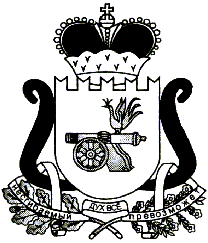 АДМИНИСТРАЦИЯ МУНИЦИПАЛЬНОГО ОБРАЗОВАНИЯ«ЕЛЬНИНСКИЙ РАЙОН» СМОЛЕНСКОЙ ОБЛАСТИП О С Т А Н О В Л Е Н И Еот 20.05.2024 № 263г. ЕльняО внесении изменений в постановление Администрации муниципального образования «Ельнинский район» Смоленской области от 09.06.2023 № 373 В связи с кадровыми изменениями в Администрации муниципального образования «Ельнинский район» Смоленской области, Администрация муниципального образования «Ельнинский район» Смоленской областип о с т а н о в л я е т :1. Внести изменения в постановление Администрации муниципального образования «Ельнинский район» Смоленской области от 09.06.2023 № 373 «Об утверждении состава комиссии по делам несовершеннолетних и защите их прав в муниципальном образовании «Ельнинский район» Смоленской области» (в редакции постановления Администрации муниципального образования «Ельнинский район» Смоленской области от 12.03.2024 № 128), изложив приложение в новой редакции согласно приложению.2. Контроль за исполнением настоящего постановления возложить на заместителя Главы муниципального образования «Ельнинский район» Смоленской области М.А. Пысина.Глава муниципального образования«Ельнинский район» Смоленской области		                    Н.Д. МищенковПриложениек постановлению Администрации муниципального образования«Ельнинский район»Смоленской области от__________ 2024 № ____СОСТАВкомиссии по делам несовершеннолетних и защите их правв муниципальном образовании «Ельнинский район» Смоленской областиЧлены комиссии:М.А. Пысин- заместитель Главы муниципального образования «Ельнинский район» Смоленской области, председатель комиссии;Е.П. Николаенкова- начальник отдела образования Администрации муниципального образования «Ельнинский район» Смоленской области, заместитель председателя комиссии;А.С. Логинова- ведущий специалист - ответственный секретарь комиссии по делам несовершеннолетних и защите их прав Администрации муниципального образовании «Ельнинский район» Смоленской области, секретарь комиссии.О.А. Иващенков- заместитель начальника ОП по Ельнинскому району МО МВД России «Дорогобужский» (по согласованию);И.Н. Тарасова- главный редактор районной газеты «Знамя» (по согласованию);Е.В. Давыдова- главный специалист отдела социальной защиты населения в Починковском районе в Ельнинском районе Министерства социального развития Смоленской области (по согласованию);Е.А. Лахина- медсестра участковая педиатрическая ОГБУЗ «Ельнинская  ЦРБ» (по согласованию);С.Б.Куликова- начальник отдела СОГКУ «Центр занятости населения Починковского района» в Ельнинском районе (по согласованию);И.В.Панютина- начальник отдела культуры и спорта Администрации муниципального образования «Ельнинский район» Смоленской области (по согласованию);Е.В. Добратулина- специалист 1 категории отдела образования Администрации муниципального образования «Ельнинский район» Смоленской области;Е.Ю.Полушина- специалист 1 категории по молодежной политике Администрации муниципального образования «Ельнинский район» Смоленской области;А.С. Воропаев- заместитель начальника отдела надзорной деятельности профилактической работы Дорогобужского, Глинковского и Ельнинского районов УНД и ПР ГУ МЧС России по Смоленской области (по согласованию).